NOT: Bu form Anabilim Dalı Başkanlığı üst yazı ekinde word formatında enstitüye ulaştırılmalıdır.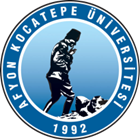 T.C.AFYON KOCATEPE ÜNİVERSİTESİSOSYAL BİLİMLER ENSTİTÜSÜT.C.AFYON KOCATEPE ÜNİVERSİTESİSOSYAL BİLİMLER ENSTİTÜSÜT.C.AFYON KOCATEPE ÜNİVERSİTESİSOSYAL BİLİMLER ENSTİTÜSÜT.C.AFYON KOCATEPE ÜNİVERSİTESİSOSYAL BİLİMLER ENSTİTÜSÜ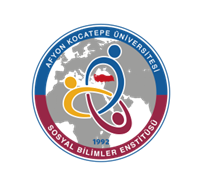 2023-2024 EĞİTİM-ÖGRETİM YILI BAHAR YARIYILI MALİYE ANABİLİM MALİYE TEZLİ YÜKSEK LİSANS PROGRAMI HAFTALIK DERS PROGRAMI(YÜKSEK LİSANS)2023-2024 EĞİTİM-ÖGRETİM YILI BAHAR YARIYILI MALİYE ANABİLİM MALİYE TEZLİ YÜKSEK LİSANS PROGRAMI HAFTALIK DERS PROGRAMI(YÜKSEK LİSANS)2023-2024 EĞİTİM-ÖGRETİM YILI BAHAR YARIYILI MALİYE ANABİLİM MALİYE TEZLİ YÜKSEK LİSANS PROGRAMI HAFTALIK DERS PROGRAMI(YÜKSEK LİSANS)2023-2024 EĞİTİM-ÖGRETİM YILI BAHAR YARIYILI MALİYE ANABİLİM MALİYE TEZLİ YÜKSEK LİSANS PROGRAMI HAFTALIK DERS PROGRAMI(YÜKSEK LİSANS)2023-2024 EĞİTİM-ÖGRETİM YILI BAHAR YARIYILI MALİYE ANABİLİM MALİYE TEZLİ YÜKSEK LİSANS PROGRAMI HAFTALIK DERS PROGRAMI(YÜKSEK LİSANS)2023-2024 EĞİTİM-ÖGRETİM YILI BAHAR YARIYILI MALİYE ANABİLİM MALİYE TEZLİ YÜKSEK LİSANS PROGRAMI HAFTALIK DERS PROGRAMI(YÜKSEK LİSANS)2023-2024 EĞİTİM-ÖGRETİM YILI BAHAR YARIYILI MALİYE ANABİLİM MALİYE TEZLİ YÜKSEK LİSANS PROGRAMI HAFTALIK DERS PROGRAMI(YÜKSEK LİSANS)2023-2024 EĞİTİM-ÖGRETİM YILI BAHAR YARIYILI MALİYE ANABİLİM MALİYE TEZLİ YÜKSEK LİSANS PROGRAMI HAFTALIK DERS PROGRAMI(YÜKSEK LİSANS)         GÜNLER         GÜNLER         GÜNLER         GÜNLER         GÜNLER         GÜNLER         GÜNLER         GÜNLERSaatPazartesiPazartesiSalıÇarşambaPerşembePerşembeCuma08:30Maliye Politikası (PROF. DR. GÜLSÜM GÜRLER HAZMAN)09:30Maliye Politikası(PROF. DR. GÜLSÜM GÜRLER HAZMAN)Gelir Vergileri Analizi (DR. ÖĞR. ÜYESİ NESLİHAN KARAKUŞ BÜYÜKBEN)Devletin Düzenleyici Rolü (DR. ÖĞR. ÜYESİ MERVE MALAK)Devletin Düzenleyici Rolü (DR. ÖĞR. ÜYESİ MERVE MALAK)10:30Maliye Politikası(PROF. DR. GÜLSÜM GÜRLER HAZMAN)Gelir Vergileri Analizi (DR. ÖĞR. ÜYESİ NESLİHAN KARAKUŞ BÜYÜKBEN)Devletin Düzenleyici Rolü (DR. ÖĞR. ÜYESİ MERVE MALAK)Devletin Düzenleyici Rolü (DR. ÖĞR. ÜYESİ MERVE MALAK)11:30Gelir Vergileri Analizi (DR. ÖĞR. ÜYESİ NESLİHAN KARAKUŞ BÜYÜKBEN)Devletin Düzenleyici Rolü (DR. ÖĞR. ÜYESİ MERVE MALAK)Devletin Düzenleyici Rolü (DR. ÖĞR. ÜYESİ MERVE MALAK)Devletin Düzenleyici Rolü (DR. ÖĞR. ÜYESİ MERVE MALAK)13:00Sosyal Bilimlerde Araştırma Yöntemleri ve Yayın Etiği (PROF. DR. İSA SAĞBAŞ)14:00Piyasa Başarısızlıkları ve Devlet  (DR. ÖĞR. ÜYESİ PINAR BENGİ KAYA)Sosyal Bilimlerde Araştırma Yöntemleri ve Yayın Etiği (PROF. DR. İSA SAĞBAŞ)15:00Piyasa Başarısızlıkları ve Devlet  (DR. ÖĞR. ÜYESİ PINAR BENGİ KAYA)Sosyal Bilimlerde Araştırma Yöntemleri ve Yayın Etiği(PROF. DR. İSA SAĞBAŞ)16:00Piyasa Başarısızlıkları ve Devlet  (DR. ÖĞR. ÜYESİ PINAR BENGİ KAYA)17:00